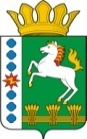 КОНТРОЛЬНО-СЧЕТНЫЙ ОРГАН ШАРЫПОВСКОГО РАЙОНАКрасноярского краяЗаключениена проект Постановления администрации  Парнинского сельсовета «О внесении изменений в Постановление администрации Парнинского сельсовета от 30.10.2013 № 154-п «Об утверждении муниципальной программы Парнинского сельсовета «Обеспечение транспортной доступности и коммунальными услугами граждан» 25 ноября 2019 год 						  		          № 131Настоящее экспертное заключение подготовлено Контрольно – счетным органом Шарыповского района на основании ст. 157 Бюджетного  кодекса Российской Федерации, ст. 9 Федерального закона от 07.02.2011 № 6-ФЗ «Об общих принципах организации и деятельности контрольно – счетных органов субъектов Российской Федерации и муниципальных образований», ст. 5 Решения Шарыповского районного Совета депутатов от 20.09.2012 № 31/289р «О внесении изменений и дополнений в Решение Шарыповского районного Совета депутатов от 21.06.2012 № 28/272р «О создании Контрольно – счетного органа Шарыповского района (в ред. от 20.03.2014 № 46/536р, от 25.09.2014 № 51/573р, от 26.02.2015 № 56/671р), Соглашения от 01.01.2015 «О передаче Контрольно-счетному органу Шарыповского района полномочий Контрольно-счетного органа Парнинского сельсовета по осуществлению внешнего муниципального финансового контроля» и в соответствии со стандартом организации деятельности Контрольно – счетного органа Шарыповского района СОД 2 «Организация, проведение и оформление результатов финансово – экономической экспертизы проектов Решений Шарыповского районного Совета депутатов и нормативно – правовых актов по бюджетно – финансовым вопросам и вопросам использования муниципального имущества и проектов муниципальных программ» утвержденного приказом Контрольно – счетного органа Шарыповского района от 16.12.2013 № 29. Представленный на экспертизу проект Постановления администрации Парнинского сельсовета «О внесении изменений в Постановление администрации Парнинского сельсовета от 30.10.2013 № 154-п «Об утверждении муниципальной программы Парнинского сельсовета «Обеспечение транспортной доступности и коммунальными услугами граждан» направлен в Контрольно – счетный орган Шарыповского района 19 ноября 2019 года, разработчиком данного проекта Постановления является администрация Парнинского сельсовета Шарыповского района. Основанием для разработки муниципальной программы являются:- статья 179 Бюджетного кодекса Российской Федерации;- Постановление администрации Парнинского сельсовета от 29.07.2013 № 94-п «Об утверждении Порядка принятия решений о разработке  муниципальных программ Парнинского сельсовета, их формировании и реализации»;- распоряжение администрации Парнинского сельсовета от 31.07.2013  № 28-р «Об утверждении перечня муниципальных программ Парнинского сельсовета» (в ред. от 28.02.2017 № 21-п, от 14.11.2019 № 53-р).Ответственный исполнитель муниципальной программы администрация Парнинского сельсовета.Соисполнители муниципальной программы отсутствуют.В нарушение пункта 3.4. Постановления администрации Парнинского сельсовета от 29.07.2013 № 94-п «Об утверждении Порядка принятия решений о разработке муниципальных программ Парнинского сельсовета, их формировании и реализации», проект Постановления программы направлен в Контрольно – счетный орган Шарыповского района для проведения финансово-экономической экспертизы и подготовки заключения с нарушение сроков.Подпрограммами муниципальной программы являются:«Модернизация, реконструкция и капитальный ремонт объектов коммунальной инфраструктуры, жилья и благоустройства территории».«Проведение мероприятий, направленных на сохранение и улучшение транспортно – эксплуатационного состояния автомобильных дорог общего пользования местного значения».«Обращение с твердыми бытовыми, промышленными и биологическими отходами на территории поселения».Целями муниципальной программы являются:Повышение качества предоставления жилищно – коммунальных услуг населению и улучшение транспортно – эксплуатационного состояния дорог местного значения.Задачами муниципальной программы являются:Создание условий для обеспечения качественными услугами ЖКХ населения.Бесперебойное и безопасное движение транспортных средств по улично – дорожной сети сельского поселения.Предотвращение вредного воздействия бытовых и промышленных отходов на здоровье человека и окружающую природную среду. Мероприятие проведено 25 ноября 2019 года.В ходе подготовки заключения Контрольно – счетным органом Шарыповского района были проанализированы следующие материалы:- проект Постановления администрации Постановление администрации Парнинского сельсовета от 30.10.2013 № 154-п «Об утверждении муниципальной программы Парнинского сельсовета «Обеспечение транспортной доступности и коммунальными услугами граждан»»;- паспорт муниципальной программы Парнинского сельсовета «Обеспечение транспортной доступности и коммунальными услугами граждан»;- проект решения Парнинского сельского Совета депутатов «О бюджете поселения на 2020 год и плановый период 2021-2022 годов».В нарушение приложения 1 Распоряжения администрации Парнинского сельсовета от 31.07.2013  № 28-р «Об утверждении перечня муниципальных программ Парнинского сельсовета» (в ред. от 28.02.2017 № 21-п, от 14.11.2019 № 53-р), по тексту муниципальной программы, подпрограммы и приложений к подпрограмме не изменено название подпрограммы «Проведение мероприятий, направленных на сохранение и улучшение транспортно-эксплуатационного состояния улично-дорожной сети сельского поселения» на новое название подпрограммы «Проведение мероприятий, направленных на сохранение и улучшение транспортно – эксплуатационного состояния автомобильных дорог общего пользования местного значения».Жилищно – коммунальное хозяйство является отраслью экономики, обеспечивающей население территории жизненно важными услугами: отопление, горячее и холодное водоснабжение, электроснабжение. Согласно опросам общественного мнения, проводимым Всероссийским центром изучения общественного мнения, на протяжении нескольких последних лет ситуация в жилищно – коммунальном хозяйстве остается  главной проблемой, волнующей россиян (в том числе и жителей поселения).Жилищно – коммунальный комплекс Парнинского сельсовета включает в себя:- 96 700 м2 общей площади жилого фонда;- 1,276 км тепловых сетей;- 8,9 км сетей водоснабжения.Основными показателями, характеризующими отрасль жилищно – коммунального хозяйства является:- высокий уровень износа основных производственных фондов, в том числе транспортных коммуникаций и энергетического оборудования, до 50-60% обусловленный принятием в муниципальную собственность объектов коммунального назначения в ветхом и аварийном состоянии;- высокие потери энергоресурсов на всех стадиях от производства до потребления, вследствие эксплуатации устаревшего технологического оборудования с низким коэффициентом полезного действия. Приоритеты и цели государственной политики в жилищной и жилищно – коммунальной сферах определены в соответствии с Указом Президента Российской Федерации от 07.05.2012 № 600 «О мерах по обеспечению граждан Российской Федерации доступным и комфортным жильем и повышению качества жилищно – коммунальных услуг», а также Концепцией долгосрочного социально – экономического развития Российской Федерации на период до 2020 года, утвержденной распоряжением Правительства Российской Федерации от 17.11.2008 № 1662-р.         На реализацию муниципальной программы «Обеспечение транспортной доступности и коммунальными услугами граждан» предусмотрены расходы за счет средств бюджета поселения в сумме 7 222 248,00 рублей, в том числе:										(руб.)Главным распорядителями бюджетных средств является администрация Парнинского сельсовета.Цель Программы: повышение качества предоставления жилищно-коммунальных услуг населению и улучшение транспортно-эксплуатационного состояния дорог местного значения.Реализация Программы направлена на достижение следующих задач:Создание условий для обеспечения качественными услугами ЖКХ населения;Бесперебойное и безопасное движение транспортных средств по улично-дорожной сети сельского поселения;Предотвращение вредного воздействия бытовых и промышленных отходов на здоровье человека и окружающую природную среду. Реализация комплекса мероприятий муниципальной программы позволит снизить:- уровень износа коммунальной инфраструктуры до 58,5%;- долю протяженности улично-дорожной сети местного значения в границах населенных пунктов, работы по содержанию которых выполняются в объеме действующих нормативов до 90%.На реализацию подпрограммы 1 «Модернизация, реконструкция и капитальный ремонт объектов коммунальной инфраструктуры, жилья и благоустройства территории» предусмотрены расходы за счет средств бюджета поселения в сумме 5 428 000,00 рублей, в том числе:2020 год – 1 796 000,00 рублей;2021 год – 1 786 000,00 рублей;2022 год – 1 846 000,00 рублей.Расходы данной подпрограммы предусматриваются на повышение качества и надежности предоставления жилищно-коммунальных услуг населению. Реализация мероприятий подпрограммы позволит достичь в течение каждого года с 2020 по 2022 годы следующих результатов:- снижение интегрального показателя аварийности инженерных сетей:   теплоснабжение 	до 0 ед.;   водоснабжение 	до 0 ед.- снижение потерь энергоресурсов в инженерных сетях до 0%;- увеличение доли населения, обеспеченного питьевой водой, отвечающей требованиям безопасности до 65,0 %;- снижение количества жалоб на проблемы благоустройства территории поселения в 2020 до 3 единиц, в 2021 до 2 единиц, в 2022 до 1 единицы.На реализацию подпрограммы 2 «Проведение мероприятий, направленных на сохранение и улучшение транспортно – эксплуатационного состояния автомобильных дорог общего пользования местного значения» предусмотрены расходы за счет средств бюджета поселения в сумме 1 177 048,00 рублей, в том числе:2020 год – 378 216,00 рублей;2021 год – 391 916,00 рублей;2022 год  - 406 916,00 рублей.При реализации данной подпрограммы будут достигнуты следующие показатели:Расходы данной подпрограммы предусматриваются на создание условий для бесперебойного и безопасного движения транспортных средств по улично-дорожной сети сельского поселения. На реализацию подпрограммы 3 «Обращение с твердыми бытовыми, промышленными и биологическими отходами на территории поселения» планируемое финансирование подпрограммных мероприятий составляет за счет средств районного бюджета в сумме 617 200,00 руб., в том числе:- 2020 год в сумме 308 600,00 руб.- 2021 год в сумме 308 600,00 руб.- 2022 год в сумме 0,00 руб.Целью подпрограммы 3 является предотвращение вредного воздействия бытовых и промышленных отходов на здоровье  человека и окружающую природную среду.Задача подпрограммы 3 – обеспечение функционирования системы сбора и вывоза отходов и мусора.Выполнение отдельных полномочий Шарыповского района в области организации утилизации и переработки бытовых и промышленных отходов ежегодно передаются на уровень поселения в соответствии с ч. 4 ст. 15 Федерального закона от 06.10.2003 № 131-ФЗ «Об общих принципах организации местного самоуправления в Российской Федерации», на основании решения представительного органа Шарыповского района и поселения о передаче полномочий и заключенных соответствующих соглашений.При реализации подпрограммы 3 будут достигнуты следующие показатели:Социально – экономическая эффективность реализации мероприятий подпрограммы заключается в:- снижении количества судебных решений и предписаний надзорных органов по свалкам и загрязнению территорий бытовыми отходами;- повышении культурного уровня населения в сфере обращения с отходами;- росте инвестиционной привлекательности территории, развитии туристического и рекреационного потенциала.При проверке правильности планирования и составления проекта Постановления  нарушений не установлено.На основании выше изложенного Контрольно – счетный орган Шарыповского района предлагает администрации Парнинского сельсовета внести поправки по тесту муниципальной программы, подпрограммы и приложений и принять проект Постановления администрации Парнинского сельсовета «О внесении изменений в постановление администрации Парнинского сельсовета от 30.10.2013 № 154-п «Об утверждении муниципальной программы Парнинского сельсовета «Обеспечение транспортной доступности и коммунальными услугами граждан».ПредседательКонтрольно – счетного органа						Г.В. СавчукРайонный бюджетБюджет поселенияитого2020 год308 600,002 174 216,002 482 816,002021 год308 600,002 177 916,002 486 516,002022 год0,002 252 916,002 252 916,00итого617 200,006 605 048,007 222 248,00ПоказателиЕд. изм.2020 год2021 год2022 годДоля протяженности улично-дорожной сети, отвечающих нормативным требованиям в общей протяженности автомобильных дорог общего пользования%40,0045,0050,00Доля протяженности улично-дорожной сети, в отношении которых проводится ремонт в общей протяженности дорог%6,007,008,00Показатели результативности Ед. изм.Годы реализации подпрограммы 3Годы реализации подпрограммы 3Годы реализации подпрограммы 3Показатели результативности Ед. изм.2020 год2021 год2022 годДоля ТБО, размещаемая в санкционированных местах размещения или обезвреживания отходов%70,0080,0090,00Доля ликвидированных несанкционированных мест размещения отходов%100,00100,00100,00